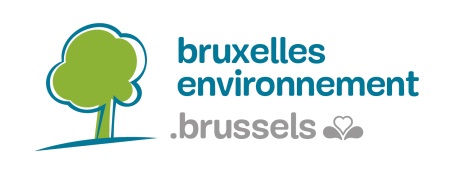 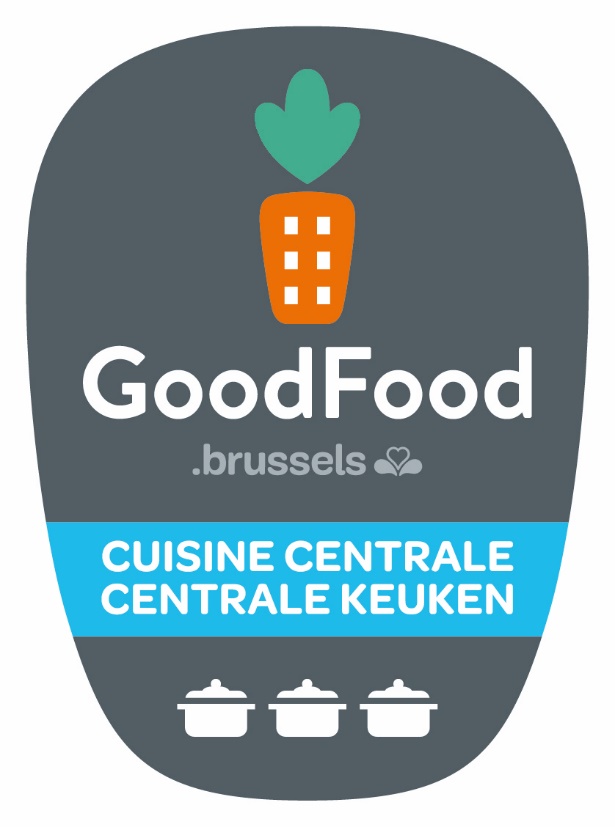 Table des matières1. Introduction	32. Coordonnées de l’organisation et du responsable du dossier	53. Description de la cuisine centrale	6X. Obligations légales	7Y. Critères obligatoires	8Critères optionnels	11A. Critères environnementaux	11B. Critères de gaspillage alimentaire	15D. Critères sur les boissons et desserts	18E. Critères supplémentaires	191. IntroductionNous vous remercions pour l’intérêt que vous portez au label GOOD FOOD.Le label GOOD FOOD est un premier pas vers une alimentation savoureuse, saine et variée, produite localement et en veillant au respect de l’environnement, du champ jusqu’à votre assiette ! Le label veille également  au bien-être animal et aux bonnes conditions de travail des producteurs. Le label GOOD FOOD souhaite rassembler les cantines et les consommateurs autour d’un intérêt commun : une alimentation saine, savoureuse et responsable.Le label a été créé par Bruxelles Environnement, qui en assure également la gestion.Ce label est destiné aux cuisines centrales (sites de production) situées sur le territoire de la Région de Bruxelles-Capitale. Une cuisine centrale est une cuisine livrant des repas destinés à être consommés sur d’autres sites de consommation (cantines). Si l’organisation possède plusieurs sites de production, chaque site devra rentrer un dossier pour l’obtention du label.Contrôle de la cuisineUne fois votre dossier de candidature introduit, l'organisme de contrôle prendra contact avec vous pour effectuer un contrôle de votre cuisine. Le contrôleur vérifiera si le dossier de candidature a été correctement constitué et si votre cuisine répond aux critères du label GOOD FOOD. Vous recevrez une réponse quant à l’attribution du label à votre cuisine au plus tard 6 mois après l’introduction de votre dossier.Communication sur le labelDès que votre cuisine est labellisée, vous pouvez communiquer sur ce label tant en interne, auprès de vos collaborateurs, qu’en externe sur votre site et auprès de vos clients. Votre cuisine centrale est labellisée dès que vous avez reçu une notification écrite de Bruxelles Environnement. Bruxelles Environnement peut vous envoyer, sur simple demande, le logo pour vos outils de communication (affiche, brochure, newsletter, …). Vous pouvez également commander un autocollant indiquant que votre cuisine est labellisée. Soyez attentif à ce que la communication porte uniquement sur le site de production labellisé et non sur la société et/ou les cantines que vous livrez !  Pour vous aider à communiquer sur votre label, nous vous demandons de remplir une fiche dès que votre site de production a obtenu le label afin que votre cuisine puisse être reprise dans le guide du portail Good Food. Nous vous envoyons une notification à la réception de cette fiche.  Informations relatives au traitement des donnéesDe par votre participation, vous consentez à ce que Bruxelles Environnement traite vos données afin de pouvoir attribuer le label Good Food. Vos données seront conservées tant que la cantine disposera du label Good Food. Vous pouvez retirer votre consentement, accéder, rectifier et supprimer vos données en nous contactant par e-mail (helpdeskcantine@environnement.brussels) ou par courrier (Bruxelles Environnement, Fanny Colot, avenue du Port 86C/3000, 1000 Bruxelles).
Vous pouvez également prendre contact avec le délégué à la protection des données par e-mail (privacy@environnement.brussels) ou par courrier (Bruxelles Environnement, Privacy, avenue du Port 86C/3000, 1000 Bruxelles).
Le cas échéant, vous pouvez introduire une réclamation auprès de l'Autorité de protection des données (Rue de la Presse 35, 1000 Bruxelles).Envoi du dossier de candidatureLes dossiers de candidature complétés doivent être envoyés à helpedskcantine@environnement.brussels Veuillez joindre un scan de cette page signée par la personne de contact du projet.2. Coordonnées de l’organisation et du responsable du dossierNom de l’organisme : Adresse du site de production/de la cuisine: Nom du responsable du dossier : Courriel du responsable du dossier : Téléphone du responsable du dossier :  En date du : Signature du responsable :Nom de la direction : Courriel de la direction :Téléphone de la direction :.Signature de la direction :3. Description de la cuisine centraleJe souhaite être tenu(e) au courant des autres activités de Bruxelles Environnement relatives à la cuisine de collectivité. Dans ce cadre, j’autorise Bruxelles Environnement à me contacter par mail (un mailing maximum une fois par mois).Je m’inscris à la newsletter Good Food. X. Obligations légalesRemarque : les preuves sont envoyées dans des fichiers individuels avec la même numérotation (X1, X2, X3) que les obligations légales.Y. Critères obligatoiresRemarque : les preuves sont envoyées dans des fichiers individuels avec la même numérotation (Y1, Y2, …) que les critères obligatoiresCritères optionnels Remarque : les preuves sont envoyées dans des fichiers individuels avec la même numérotation (A1, A2, B3, C4, …) que les critères optionnelsA. Critères environnementaux B. Critères de gaspillage alimentaireC. Critères pour une assiette équilibrée D. Critères sur les boissons et desserts E. Critères supplémentairesQuestionsRéponsesRéponsesQuel est le nombre total de repas préparés par jour ?Adultes/SecondairesQuel est le nombre total de repas préparés par jour ?PrimairesQuel est le nombre total de repas préparés par jour ?MaternellesQuel est le nombre total de repas préparés par jour ?CrèchesQuel est le nombre total de repas préparés par jour ?Autre(s), précisez :……………………. Quel est le nombre total de repas préparés par jour ?TOTALLe menu est-il le même pour tous les établissements livrés ?Oui                NonOui                NonSi non, veuillez décrire les types de menus en fonction des cantines auxquelles ils sont livrésA envoyer en annexe : liste des établissements livrés, avec : nom – adresse – cible – nombre de repas.Cette liste doit être renvoyée à chaque mise à jour.A envoyer en annexe : liste des établissements livrés, avec : nom – adresse – cible – nombre de repas.Cette liste doit être renvoyée à chaque mise à jour.A envoyer en annexe : liste des établissements livrés, avec : nom – adresse – cible – nombre de repas.Cette liste doit être renvoyée à chaque mise à jour.ObligationsRéponsesPreuvesX.1. Les directives de l'AFSCA sont respectées. La cuisine n'a pas reçu d'avertissement concernant son fonctionnement ces 3 dernières années. Un avertissement pour des formalités administratives ne compte pas.OKPas OKAucune, vérification via foodweb.X.2. Les déchets sont triés. L'huile de friture est recyclée.OKPas OKJoindre un contrat valable avec un collecteur agréé.Joindre un contrat valable avec un collecteur d'huile de friture.X.3. Vous ne pouvez communiquer sur le bio que si vous êtes certifié par un organisme indépendant.OKPas OKJoindre une certification bio (si d’application).Commentaires : Commentaires : Commentaires : ObligationsRéponsesPreuvesY.1. Les légumes de saison Les légumes de saison sont mis en  gras sur le menu des établissements livrésETLe pourcentage obligatoire de légumes de saison (voir vade-mecum) a été atteint au cours des 12 derniers mois.Ce critère ne s'applique pas aux menus pour les bébés (<2 ans).Le calcul est effectué par l'organisme de contrôle Joindre les menus des deux derniers mois.Y.2. Offre de 2 variétés de fruits de saison frais par semaine comme dessert. Ce critère ne doit pas être rempli durant les mois d’avril, mai, juin et juillet.☐OK☐Pas OKJoindre les menus des deux derniers mois durant lesquels ils doivent satisfaire au critère.Y.3. Pour chaque établissement livré, l’ensemble des consommateurs de l’établissement reçoit un repas entièrement végétarien au moins une fois par semaine, sans avoir d’option non végétarienne. Ce repas végétarien doit être complet et équilibré.Ce critère ne s’applique pas pour les crèches avec des enfants en dessous d’un an.☐OK☐Pas OKJoindre les menus des deux derniers mois.En cas de participation au Jeudi Veggie : joindre la charte signée.Y.4. Il existe un système pour que les sites livrés puissent donner un feedback si les quantités reçues sont trop importantes ou si certains repas ne sont pas appréciés ou autre chose induisant de fait un gaspillage alimentaire.☐OK☐Pas OKJoindre une description de la procédure.Y.5. Assiette équilibrée :La portion moyenne de viande (crue) dans les repas ne dépasse pas :- 120g pour les adultes et enfants au-dessus de 12 ans- 100g pour les enfants entre 6 et 12 ans- 50g pour les enfants entre 3 et 6 ans- 45g pour les tout-petits (entre 1 et 3 ans)ETLa portion moyenne de légumes (grammage cru) dans tous les repas est d'au moins :- 200g pour les adultes- 160g pour les patients en gériatrie- 120g pour les enfants entre 6 et 12 ans- 100g pour les jeunes enfants et les tout-petits (entre 1 et 6 ans)Ce critère est NA pour les bébés <1an. ☐OK☐Pas OKJoindre les fiches de recettes de la dernière semaine. Pour la viande, possible aussi de joindre les factures d'achat de viande indiquant clairement le portionnement. Y.6. Fournissez l’origine de vos fruits et légumes. Demandez l’information à votre fournisseur principal de fruits et légumes Vous pouvez retrouver celle-ci à différents endroits : sur la facture, le bon de commande, via un système de gestion de commandes...☐OK☐Pas OKJoindre la facture, le bon de commande, une capture d'écran du système de gestion des commandes… avec la preuve de l'origine des fruits et légumes.Y.7. La cuisine utilise minimum 8 produits biologiques dans les repas. Les desserts et fruits ne peuvent pas être comptabilisés pour ce critère. Les huit produits bios choisis ne peuvent être achetés qu'en bio, en aucun cas, on ne peut trouver leur équivalent conventionnel. Tous ces produits sont servis au moins 6x par an.Si la cuisine centrale est certifiée bio, ce critère est également en ordre. Les ingrédients biologiques suivants sont utilisés toute l'année :... .. Joindre les tickets d'achat des produits des 2 derniers moisOUSi votre cuisine est certifiée biologique, joindre une copie d'un certificat valable.Y.8. Il y a des fiches recettes pour chaque plat, indiquant les ingrédients de base, leurs quantités par personne et le mode de préparation. ☐OK☐Pas OKJoindre les fiches recettes de la semaine dernière.Y.9. Il y a un système informatisé pour la gestion du stock. Ce système permet un suivi journalier des produits en stock.☐OK☐Pas OKAucune - Contrôle in-situ.Y.10. Les poissons de la liste rouge ne sont pas au menu (voir vade-mecum).Exception: si les poissons sont certifiés ASC ou MSC, ils peuvent figurer au menu.☐OK☐Pas OKAucune (contrôle au moyen des menus des deux derniers mois). Y.11. Il n’y a pas de produit de 5e gamme.☐OK☐Pas OKAucune - Contrôle in-situ.Remarques Remarques Remarques CritèresRéponsesPreuvesPointsA.1. Alternatives végétariennes :Pour tous les établissements livrés (sauf les crèches), une alternative végétarienne est disponible tous les jours (1point). OUPour chaque établissement livré, l’ensemble des consommateurs de l’établissement reçoit deux repas par semaine entièrement végétariens (2 points).Ces repas végétariens doivent être complets et équilibrés.Une alternative végétarienne est disponible tous les jours2 repas végétariens par semaine pour tous AucunAucune (contrôle au moyen des menus des deux derniers mois)1 point2 pointsA.2. Offre d'au moins deux types de garniture végétalienne pour les sandwichs.OKPas OKOn ne livre pas de sandwichsJoindre la carte des sandwichs (pour chaque établissement livré en sandwichs)2 pointsN.a.A.3. Une partie des achats se fait directement chez un producteur belge. Il est autorisé de travailler avec un intermédiaire (par exemple une coopérative de producteurs) et un transporteur pour la collecte des produits.Les produits achetés en direct doivent l’être en quantité suffisante pour pouvoir se retrouver dans les repas de l’ensemble des sites livrés.1 à 2 producteurs3 à 5 producteursPlus de 5 producteursPas OKJoindre une facture d'achat de chaque producteur (facture des deux derniers mois)1 point2 points3 pointsA.4. L'origine des fruits est indiquée dans les menus de tous les établissements livrés.OKPas OKAucune (contrôle au moyen des menus des deux derniers mois)1 pointA.5. Faire des statistiques mensuelles sur l'origine des 5 fruits et/ou légumes les plus utilisés. OKPas OKEnvoyer les statistiques des origines des fruits et légumes sur les 4 derniers mois.2 pointsA.6. L'origine belge des ingrédients principaux est indiquée sur la carte.OKPas OKAucune (contrôle au moyen des menus des deux derniers mois).2 pointsA.7. Le pourcentage supplémentaire de légumes de saison du tableau qui se trouve dans le vade-mecum a été atteint tous les mois l'année précédente.Le calcul est effectué par l'organisme de contrôle.Aucune (contrôle au moyen des menus des deux derniers mois).1 point2 pointsA.8. La cuisine utilise des pièces de viande biologique ou issues d’élevage respectueux du bien-être animal (cuisses de poulet, côtes levées, merguez...).1 type de viande par moisAucunJoindre les factures d'achat de la viande labellisée (voir vade-mecum)OUjoindre une copie d'une preuve valable de certification biologique.1 point2 pointsA.9. Pour tous les établissements livrés en pain, distribution de pain biologique uniquement.OKPas OKJoindre les factures d'achat du pain biologiqueOUjoindre une copie d'une preuve valable de certification biologique.2 pointsA.10. La cuisine a une certification biologique pour au moins 10 ingrédients, ou un plat, ou un certain pourcentage.pour 1 ou 2 repas par semaineOU entre 10 et 30 ingrédients inclusOU entre plus de 15% et 30% incluspour 3 repas ou plus par semaineOU si plus que 30 ingrédients inclusOU entre plus de 30% et 70% inclus> 70% d’achats bios ou l’ensemble de la cuisine centrale est certifié BIO (100%)Pas OKJoindre une copie d'une preuve valable de certification biologique.2 points3 points4 pointsA.11. Tous les œufs sont frais et proviennent de poules courant en liberté ou sont biologiques (code 0 ou 1). Si les œufs ne sont pas frais (tetrapak), ils sont d'office biologiques.les œufs sont frais et de poules courant en liberté (code 1)les œufs ne sont pas frais mais biologiques (tétrapak)les œufs sont frais et biologiquesPas OKOn n'utilise pas d'œufs Joindre les tickets d'achat des œufs des 2 derniers moisOUjoindre une copie d'une preuve valable de certification biologique1 point1 point2 pointsN.a.A.12. Achat de poissons durables.Les labels biologiques, MSC et ASC sont acceptés pour les poissons durables. Plus de 50% de la valeur financière des poissons achetés sont durablesPlus de 90% de la valeur financière des poissons achetés sont durables On ne sert pas de poissonPas OKJoindre les tickets d'achat de tous les poissons des 2 derniers mois. Indiquer clairement les poissons issus de la pêche durable.OUJoindre une copie du certificat MSC.1 point2 pointsN.a.A.13. Les poissons de la liste orange ne sont pas au menu (voir vade-mecum).Exception: si les poissons sont certifiés ASC ou MSC, ils peuvent figurer au menu.OKPas OKOn ne sert pas de poissonAucune (contrôle au moyen des menus des deux derniers mois).2 points N.a.A.14. Le pourcentage de légumes frais utilisés atteint - en valeur financière - un certain pourcentage.Au moins 20 % de légumes fraisAu moins 40 % de légumes fraisAu moins 70 % de légumes fraisPas OKAttestation de qualité provenant d’un organisme indépendant valide pour l’année en cours (Certisys, Tüv-Nord ou Quality Partner).1 point2 points3 pointsCommentaires : Commentaires : Commentaires : Commentaires : CritèresRéponsesPreuvesPointsB.1. Il existe un système de suivi journalier des commandes de repas ou un système d'évaluation des quantités à préparer.Possible de commander/décommander des repas quotidiennementDe plus, remboursement du prix des repasPas OKAucune (contrôle via l’audit in situ).1 point2 pointsB.2. Lorsque les repas sont livrés en portions individuelles, il est possible d'avoir un repas de petite portion à prix réduit.OKPas OK☐Non applicable (livraison à des crèches et/ou écoles uniquement)Joindre les commandes des établissements livrés sur 3 jours.2 pointsB.3. Les restes alimentaires sont réutilisés régulièrement (conformément aux règles d'hygiène). OULes excédents alimentaires sont distribués via un système de collecte alimentaire (conformément aux règles d'hygiène). OKPas OKJoindre une procédure décrivant les actions relatives à la réutilisation des restes alimentaires OUTransmettre les coordonnées de l'organisme de charité alimentaire. 1 pointB.4. La cuisine centrale met à disposition de l’ensemble de ses établissements livrés un outil de mesure du gaspillage alimentaire. Les données récoltées par ces établissements sont centralisées par la cuisine centrale et utilisées pour ajuster les menus ou les quantités livrées afin de lutter contre le gaspillage alimentaire.OKPas OKJoindre l’outil complet (si balance : joindre une photo des balances distribuées).Joindre les analyses des mesures, ainsi que les mesures individuelles des établissements livrés.2 pointsCommentaires : Commentaires : Commentaires : Commentaires : CritèresRéponsesPreuvesPointsC.1. La portion moyenne de viande (crue) dans le menu du jour est inférieure à un certain grammage par repas et par catégorie d’âge.NA pour les bébés (<1 an). Moins de 110g (adultes)  - 75g (6/12 ans) – 40g (3/6 ans) – 35g (1-3 ans)  Moins de 100g (adultes)  - 50g (6/12 ans) – 35g (3/6 ans) – 30g (1-3 ans) On ne sert pas de viandeJoindre les fiches de recettes de la dernière semaineOUJoindre les factures d'achat de viande indiquant clairement le portionnement.1 point2 pointsC.2. La portion moyenne de légumes dans le menu du jour est à un certain grammage par repas et par catégorie d’âge. Plus de 250g (adultes) – 200g (gériatrie) – 150g (6/12 ans) – 125g (1/6 ans) Plus de 300g (adultes) – 240g (gériatrie) – 180g (6/12 ans) – 150g (1/6 ans)Joindre les fiches de recettes de la dernière semaine.1 point2 pointsC.3. La soupe est préparée avec des légumes frais (1ère gamme) ou récupérés, sans adjonction d'ingrédients contenant du glutamate (E621, E622, E623, E624, E625 ). OKPas OKAucune (contrôle via l’audit in situ)1 pointCommentaires : Commentaires : Commentaires : Commentaires : CritèresRéponsesPreuvesPreuvesPointsPointsD.1. Toutes les bananes proviennent d'une production équitable. OKPas OKOKPas OKJoindre les factures d’achat des bananes pour les deux derniers mois.Joindre les factures d’achat des bananes pour les deux derniers mois.1 pointD.2. Vente de sodas et de jus de fruits locaux certifiés bios et/ou équitables. Au moins 3 livraisons de sodas/jus de fruits bios/équitables par moisL'assortiment de boissons non alcoolisées est 100% durablePas OKOn ne livre pas de jus de fruits ni de sodasAu moins 3 livraisons de sodas/jus de fruits bios/équitables par moisL'assortiment de boissons non alcoolisées est 100% durablePas OKOn ne livre pas de jus de fruits ni de sodasJoindre les factures d’achat des sodas et jus de fruits pour les deux derniers mois. Joindre les factures d’achat des sodas et jus de fruits pour les deux derniers mois. 1 point2 pointsD.3. Vente de desserts pré-emballés certifiés bios et/ou équitables.Au moins 5 desserts pré-emballés durables sur un moisL'assortiment de desserts pré-emballés est 100% durableOn ne livre pas de desserts pré-emballésPas OKAu moins 5 desserts pré-emballés durables sur un moisL'assortiment de desserts pré-emballés est 100% durableOn ne livre pas de desserts pré-emballésPas OKJoindre les factures d’achat des desserts pré-emballés pour les deux derniers mois. Joindre les factures d’achat des desserts pré-emballés pour les deux derniers mois. 1 point2 pointsCommentaires : Commentaires : Commentaires : Commentaires : Commentaires : Commentaires : CritèresRéponsesPreuvesPointsE.1. La cuisine centrale utilise ses propres herbes aromatiques (cultivées en quantité suffisante pour l’ensemble des repas fournis) et/ou a sa propre production de légumes/fruits.1m² de potager / herbes aromatiques / verger pour 100 repas3m² de potager / herbes aromatiques / verger pour 100 repasPas OKJoindre la preuve de l’enregistrement d’une activité « production maraîchère » et/ou « production fruitière » à l’AFSCA OU une preuve alternative validant l’existence d’une telle activité.1 point3 pointsE.2. Les déchets de  fruits et légumes sont compostés ou biométhanisés.OKPas OKSi collecte via un gestionnaire privé, joindre le contrat avec le gestionnaire de déchets. Sinon, contrôle sur place des installations ou des sacs orange lors du contrôle in-situ.1 pointE.3. La cuisine centrale organise chaque année une campagne d’information sur le thème de l’alimentation durable, à destination des clients des établissements livrés, et ce, dans chacun de ses établissements livrés. OKPas OKJoindre des informations (invitation, affiche, photo, animation, film, mailing, etc.) sur la campagne d'information de l'année précédente.1 pointCommentaires : Commentaires : Commentaires : Commentaires : 